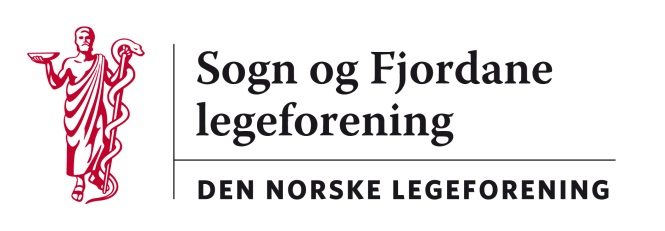 Referat frå styremøte  torsdag  5. mars 2015  Skei hotell  kl  17-20Desse møtte:  Jan Ove Tryti,  Ola Arne Hjelle, Audun Osland Vik-Mo, Annelise Skeie, Leiv Erik Husabø. Frå styret i Helse Førde:  Geir ØverlandSak   7/15: 	Godkjenning av referat frå styremøtet  29. januar  2015.		Referatet godkjent utan endringar.Sak   8/15:	Nytt frå styremedlemene, og frå Helse Førde.Om faste stillingar for LIS legar. Om utdanningsstillingar for fastlegar på sjukehus. Travle vakter og mange telefonar for LIS legar i Førde. Styreseminar Helse Vest. Pakkeforløp. Ventetider.Sak   9/15:      Årsmøte  2015  11/9-12/9. Satser på å arrangere kurs på 6 – 7 timar som                             startar fredag føremiddag og avsluttar laurdag føremiddag.		Avtalen er gjort med hotellet.Sak   10/15:	Det blir styreseminar med inviterte gjester på Scandic Førde Hotell.  Utvida styremøte  fredag  10/4 kl  18-20. Middag kl  20.00Seminar  laurdag  0900-1230 om   faste stillingar, ny spesialistutdanning og utdanningsstillingar for  fastlegar på sjukehus. Innleiing ved  OF,  YLF, AF og arbeidsgivar vert invitert. Påmeldingsfrist  31/3.Sak   11/15:    Høyringar 		Ingen vedtak.Sak   12/15:	Plan for  styremøte:  Set av  torsdag 4. juni 2015 Ref.Leiv Erik Husabø